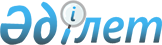 Об утверждении Положения о государственном учреждении "Управление общественного развития акимата Костанайской области"Постановление акимата Костанайской области от 6 января 2022 года № 5
      В соответствии со статьей 27 Закона Республики Казахстан "О местном государственном управлении и самоуправлении в Республике Казахстан" и постановлением Правительства Республики Казахстан от 1 сентября 2021 года № 590 "О некоторых вопросах организации деятельности государственных органов и их структурных подразделений" акимат Костанайской области ПОСТАНОВЛЯЕТ:
      1. Утвердить прилагаемое Положение о государственном учреждении "Управление общественного развития акимата Костанайской области".
      2. Государственному учреждению "Управление общественного развития акимата Костанайской области" в установленном законодательством Республики Казахстан порядке обеспечить:
      1) государственную регистрацию вышеуказанного Положения в органах юстиции в установленном законодательством порядке;
      2) в течение двадцати календарных дней со дня подписания настоящего постановления направление его копии в электронном виде на казахском и русском языках в филиал республиканского государственного предприятия на праве хозяйственного ведения "Институт законодательства и правовой информации Республики Казахстан" Министерства юстиции Республики Казахстан по Костанайской области для официального опубликования и включения в Эталонный контрольный банк нормативных правовых актов Республики Казахстан;
      3) размещение настоящего постановления на интернет-ресурсе акимата Костанайской области после его официального опубликования.
      3. Контроль за исполнением настоящего постановления возложить на курирующего заместителя акима Костанайской области.
      4. Настоящее постановление вводится в действие со дня его первого официального опубликования. Положение о государственном учреждении "Управление общественного развития акимата Костанайской области" Глава 1. Общие положения
      1. Государственное учреждение "Управление общественного развития акимата Костанайской области" (далее – Управление) является государственным органом Республики Казахстан, осуществляющим руководство в сфере реализации государственной внутренней и молодежной политики на территории Костанайской области.
      2. Управление имеет подведомственные организации:
      1) коммунальное государственное учреждение "Қоғамдық келісім" Управления общественного развития акимата Костанайской области;
      2) коммунальное государственное учреждение "Молодежный ресурсный центр Костанайской области" Управления общественного развития акимата Костанайской области.
      Управление осуществляет права владения и пользования государственной долей участия в уставном капитале товарищества с ограниченной ответственностью "Редакция газеты "Қостанай таңы".
      3. Управление осуществляет свою деятельность в соответствии с Конституцией и законами Республики Казахстан, актами Президента и Правительства Республики Казахстан, иными нормативными правовыми актами, а также настоящим Положением.
      4. Управление является юридическим лицом в организационно-правовой форме государственного учреждения, имеет печати с изображением Государственного Герба Республики Казахстан и штампы со своим наименованием на государственном языке, бланки установленного образца, счета в органах казначейства в соответствии с законодательством Республики Казахстан.
      5. Управление вступает в гражданско-правовые отношения от собственного имени.
      6. Управление имеет право выступать стороной гражданско-правовых отношений от имени государства, если оно уполномочено на это в соответствии с законодательством Республики Казахстан.
      7. Управление по вопросам своей компетенции в установленном законодательством порядке принимает решения, оформляемые приказами руководителя Управления.
      8. Структура и лимит штатной численности Управления утверждаются в соответствии с законодательством Республики Казахстан.
      9. Местонахождение юридического лица: Республика Казахстан, 110000, Костанайская область, город Костанай, проспект Аль-Фараби, 66.
      10. Настоящее положение является учредительным документом Управления.
      11. Финансирование деятельности Управления осуществляется из местного бюджета в соответствии с законодательством Республики Казахстан.
      12. В Управлении не допускается вступать в договорные отношения с субъектами предпринимательства на предмет выполнения обязанностей, являющихся полномочиями Управления.
      Если Управлению законодательными актами предоставлено право осуществлять приносящую доходы деятельность, то полученные доходы направляются в государственный бюджет, если иное не установлено законодательством Республики Казахстан. Глава 2. Задачи и полномочия государственного органа
      13. Задачи:
      1) реализация государственной внутренней политики в части укрепления общественно-политической стабильности, единства нации, консолидации общества на основе формирования гражданской идентичности и долгосрочных приоритетов развития Казахстана, осуществление межотраслевой координации в сферах деятельности, отнесенных к компетенции Управления;
      2) реализация государственной политики в сфере укрепления межэтнического согласия, толерантности, диаспоральной политики и взаимодействия с соотечественниками;
      3) реализация государственной молодежной политики в части содействия развитию волонтерской деятельности молодежи и молодежного самоуправления, принятия мер по укреплению казахстанского патриотизма;
      4) реализация государственной информационной политики на территории Костанайской области.
      14. Полномочия:
      1) права:
      запрашивать от государственных органов и должностных лиц, иных организаций информацию, необходимую для выполнения своих функций, привлекать работников государственных органов и иных организаций к участию в подготовке вопросов, относящихся к компетенции Управления, создавать временные рабочие группы для выработки соответствующих предложений;
      вносить предложения акиму области по совершенствованию организации деятельности государственных органов в сфере внутренней политики, осуществлять подготовку информационно-аналитических и иных материалов по вопросам, относящимся к ведению Управления;
      давать поручения, относящиеся к сфере деятельности Управления, соответствующим государственным органам и должностным лицам, контролировать их исполнение, а также участвовать в мероприятиях, проводимых центральными и местными исполнительными органами;
      оказывать организационно-методическую, информационную и иную помощь должностным лицам государственных органов, в ведении которых находятся вопросы в сфере внутренней политики, и иные вопросы, входящие в компетенцию Управления;
      осуществлять деятельность в соответствии со стратегическим, операционным планами, а также с планами работы Управления;
      2) обязанности:
      обеспечивать исполнение требований действующего законодательства Республики Казахстан при осуществлении своей деятельности;
      качественно и своевременно исполнять акты и поручения Президента, Правительства Республики Казахстан и иных центральных исполнительных органов, а также акима и акимата Костанайской области.
      15. Функции:
      1) обеспечивает информационно-аналитическую, организационно-техническую деятельность консультативно-совещательных органов по вопросам молодежной и внутренней политики, в пределах компетенции Управления;
      2) оказывает информационную, консультативную, методическую поддержку государственным органам и иным организациям по вопросам, относящимся к компетенции Управления;
      3) оказывает методологическую помощь государственным и другим заинтересованным органам по разъяснению ежегодных Посланий Президента Республики Казахстан народу Казахстана, реализации спецпроектов "Рухани жаңғыру", организует деятельность областной информационной группы;
      4) реализует национальный проект "Ұлттық рухани жаңғыру", спецпроекты программы "Рухани жаңғыру" в пределах своей компетенции, координирует работу проектного офиса "Рухани жаңғыру";
      5) организует деятельность областной комиссии по реабилитации жертв политических репрессий;
      6) организует работу государственных органов по популяризации государственных символов и мониторинга по соблюдению законодательства Республики Казахстан в данной сфере;
      7) обеспечивает участие институтов гражданского общества в управлении общественно-политическими процессами, реализация механизмов взаимодействия государственных органов и гражданского сектора;
      8) сбор, обобщение и представление в уполномоченный орган сведений о неправительственных организациях, осуществляющих деятельность на территории Костанайской области;
      9) реализует государственный социальный заказ в пределах своей компетенции, мониторит и координирует работу государственных органов по формированию и реализации государственного социального заказа на территории Костанайской области;
      10) обеспечивает деятельность уполномоченных по взаимодействию с неправительственными организациями на областном и региональном уровнях;
      11) организует взаимодействие и обобщение сведений о филиалах политических партий, действующих на территории Костанайской области;
      12) координирует работу по вовлечению молодежи в социально-экономическую и общественно-политическую жизнь Костанайской области;
      13) обеспечивает проведение мониторинга и оценки потребностей молодежи для выявления и решения актуальных проблем, повышения эффективности реализации государственной молодежной политики;
      14) принимает меры по содействию развития волонтерской деятельности молодежи и молодежного самоуправления;
      15) развивает гражданскую ответственность и патриотизм молодежи;
      16) организует проведение регионального форума молодежи, направленного на обеспечение диалога и взаимодействие государственных органов и молодежи, молодежных организаций, выработку рекомендаций по совершенствованию государственной молодежной политики;
      17) реализует гендерную и семейно-демографическую политику в пределах компетенции Управления;
      18) реализует государственную информационную политику через региональные средства массовой информации на территории Костанайской области;
      19) обеспечивает деятельность региональной комиссии по вопросам государственной информационной политики в Костанайской области;
      20) формирует, размещает и контролирует осуществление государственного заказа по проведению государственной информационной политики на территории Костанайской области;
      21) разрабатывает и утверждает методику определения стоимости услуг, закупаемых для проведения государственной информационной политики в средствах массовой информации на региональном уровне;
      22) координирует деятельность государственных органов в сфере информационной политики, обеспечение конструктивного взаимодействия средств массовой информации и государственных органов в рамках реализации Концепции "Слышащее государство", в том числе через проведение брифингов;
      23) организует работу Службы информации гражданской защиты Костанайской области;
      24) осуществляет государственный контроль за соблюдением требования по запрету распространения карт условного доступа к услугам операторов телерадиовещания и оборудования, предназначенного для индивидуального приема теле-, радиосигнала операторов телерадиовещания, не имеющих лицензию в сфере телерадиовещания и не обладающих собственными спутниковыми системами вещания на Республики Казахстан;
      25) координирует деятельность государственных органов с целью решения социально значимых вопросов для обеспечения стабильности общественно-политической ситуации;
      26) обеспечивает целостное системное, объективное изучение, обобщение, анализ и прогноз происходящих в области общественно-политических процессов, в том числе в сфере межэтнических отношений, тенденций их развития;
      27) вырабатывает практические рекомендации для принятия управленческих решений по укреплению общественно-политической стабильности и недопущению очагов социальной напряженности, эффективной реализации государственной молодежной политики, повышению качества взаимодействия государственных органов и гражданского сектора;
      28) координирует деятельность областной Ассамблеи народа Казахстана, этнокультурных объединений;
      29) координирует и организует деятельность по вопросам қандастар, проживающих на территории Костанайской области;
      30) подготовка и проведение мероприятий, направленных на реализацию государственной внутренней политики по компетенции Управления;
      31) осуществление иных функций, предусмотренных законодательством Республики Казахстан. Глава 3. Статус, полномочия первого руководителя государственного органа
      16. Руководство Управления осуществляется первым руководителем, который несет персональную ответственность за выполнение возложенных на Управление задач и осуществление им своих полномочий.
      17. Первый руководитель Управления назначается на должность и освобождается от должности в соответствии с законодательством Республики Казахстан.
      18. Первый руководитель Управления имеет заместителей, которые назначаются на должности и освобождаются от должностей в соответствии с законодательством Республики Казахстан.
      19. Полномочия первого руководителя Управления:
      1) назначает на должности и освобождает от должностей работников Управления, руководителей подведомственных организаций;
      2) утверждает структуру, положения о структурных подразделениях и должностные инструкции работников Управления;
      3) утверждает план финансирования по обязательствам и платежам;
      4) представляет Управление в государственных органах, иных организациях в соответствии с законодательством Республики Казахстан;
      5) обладает правом первой подписи;
      6) несет персональную ответственность за непринятие мер по противодействию коррупции;
      7) издает приказы, дает указания, обязательные для исполнения работниками Управления;
      8) принимает меры поощрения, оказания материальной помощи и налагает дисциплинарные взыскания на работников Управления и руководителей подведомственных организаций;
      9) осуществляет иные полномочия в соответствии с законодательством Республики Казахстан.
      Исполнение полномочий первого руководителя Управления в период его отсутствия осуществляется лицом, его замещающим в соответствии с действующим законодательством.
      20. Первый руководитель определяет полномочия своих заместителей в соответствии с действующим законодательством. Глава 4. Имущество государственного органа
      21. Управление может иметь на праве оперативного управления обособленное имущество в случаях, предусмотренных законодательством Республики Казахстан.
      Имущество Управления формируется за счет имущества, переданного ему собственником, а также имущества (включая денежные доходы), приобретенного в результате собственной деятельности и иных источников, не запрещенных законодательством Республики Казахстан.
      22. Имущество, закрепленное за Управлением, относится к коммунальной собственности.
      23. Управление не вправе самостоятельно отчуждать или иным способом распоряжаться закрепленным за ним имуществом и имуществом, приобретенным за счет средств, выданных ему по плану финансирования, если иное не установлено законодательством Республики Казахстан. Глава 5. Реорганизация и упразднение государственного органа
      24. Реорганизация и упразднение Управления осуществляются в соответствии с законодательством Республики Казахстан.
					© 2012. РГП на ПХВ «Институт законодательства и правовой информации Республики Казахстан» Министерства юстиции Республики Казахстан
				
      Аким области 

А. Мухамбетов
Утвержденопостановлением акиматаКостанайской областиот 6 января 2022 года№ 5